Society Participates in Event Honoring James Monroe Apr 28 2021Members of the War of 1812 Society in the Commonwealth of Virginia participated in a ceremony conducted by The Northern Neck of VA Historical Society at James Monroe’s birthplace by presenting a wreath, representing James Monroe and participating in the color guard. The replica birthplace house is located at 4460 James Monroe Highway (Rt 205), Westmoreland County 22443 Below is a photograph taken 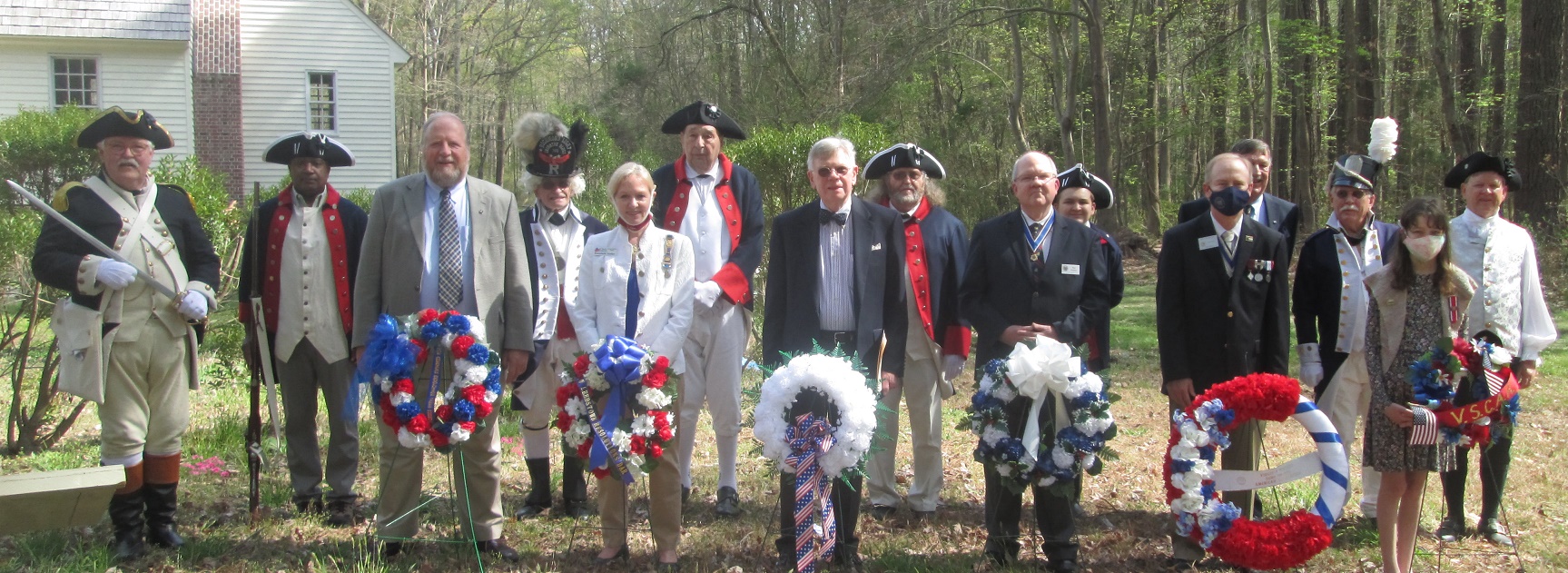 From the left is Jim Russell, Secretary; 4th from the left is Mike Lyman, past president; 9th from the left is Paul Walden, President behind the wreath he presented; 3rd from the right is Hugh Markham, Registrar; and on the right is the main participant, Charles Belfield , Color Guard Chairman who represented Monroe. Behind is a portion of the birthplace replica house.Some other photos taken of the house and markers at the site are shownThe event was posted on Youtube and may be seen at https://youtu.be/HJyll4Ytrc8 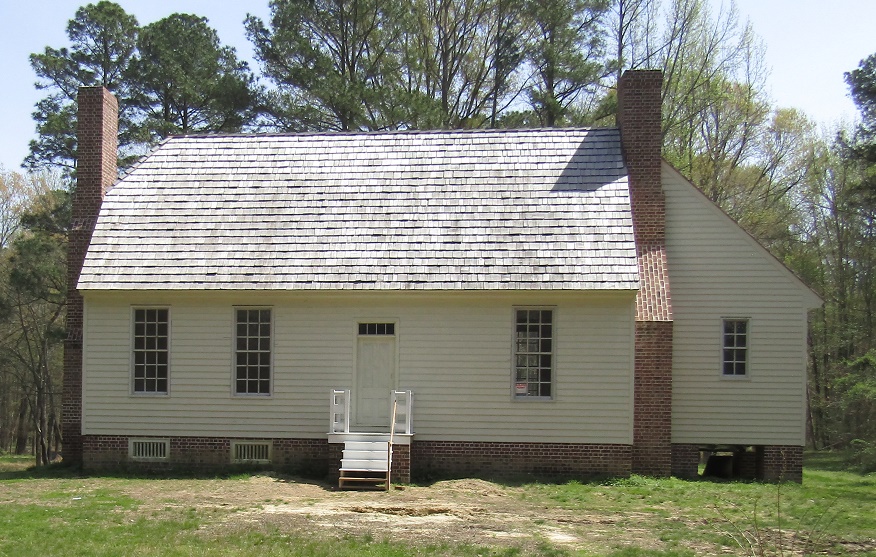 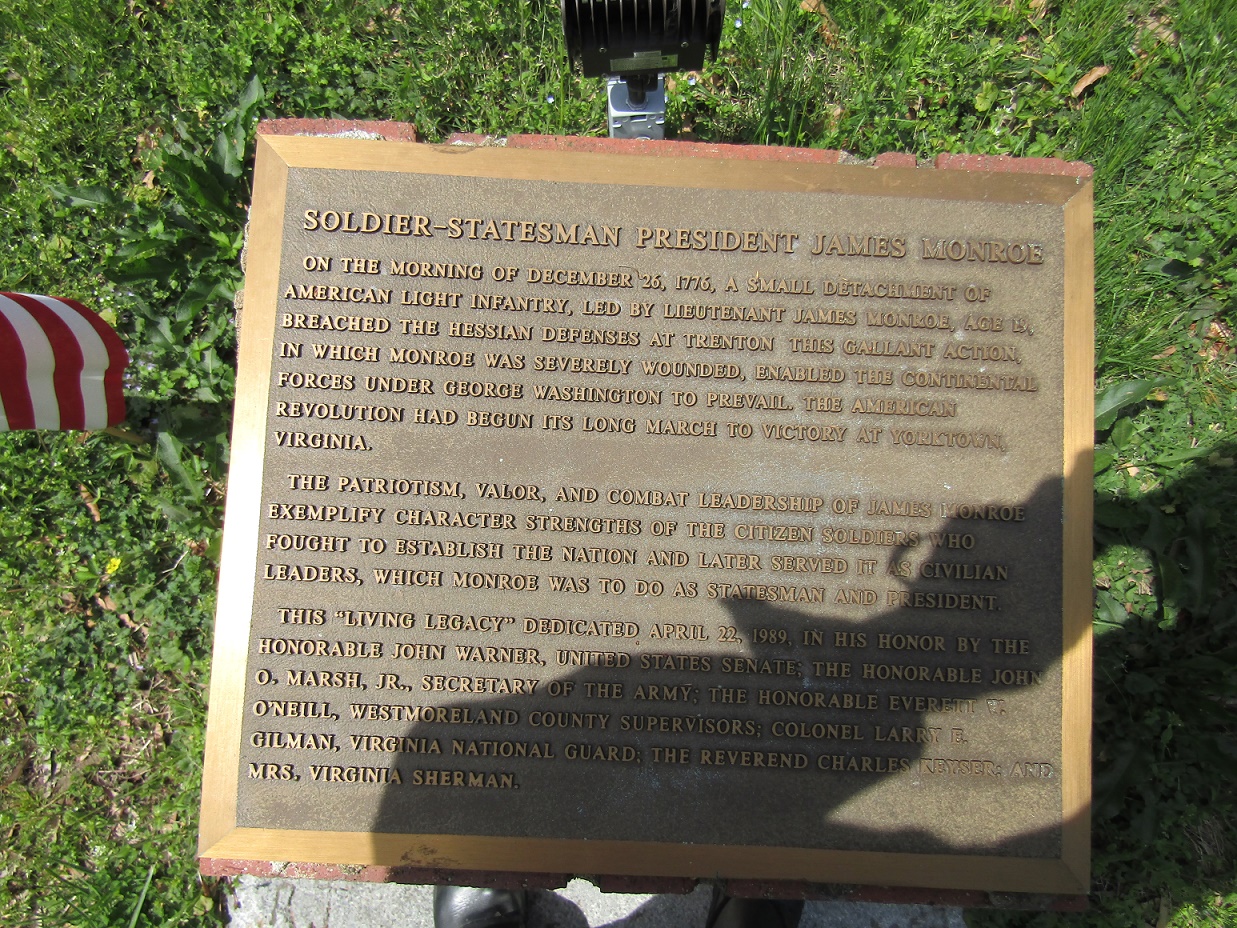 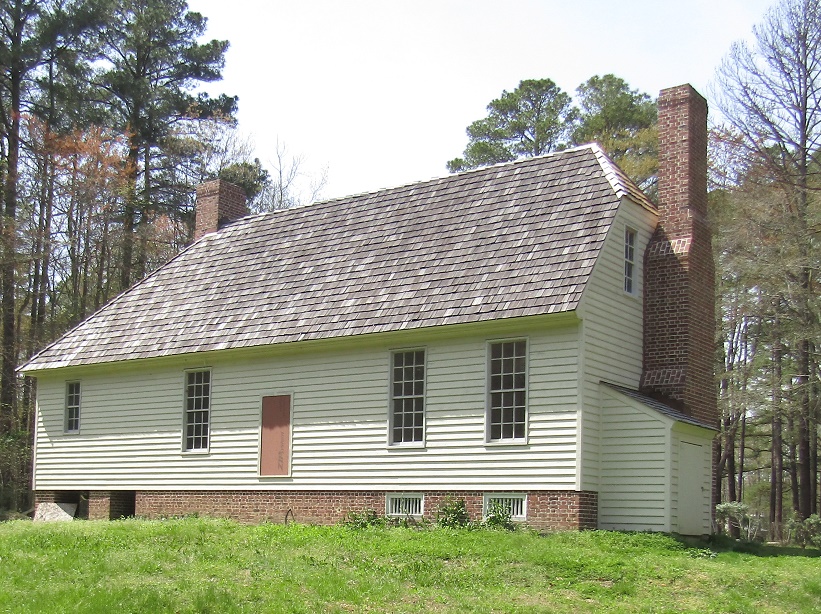 